Сценарий 3 зелёные карточки.Этап 1 (12 минут)Раздел 6.05. Рациональные числа6.05.13 числовая прямая и модуль числа. ТЕОРИЯ. Разобрать примеры 2, 3, 4, 5.КОНТРОЛЬНАЯ РАБОТА. Выполнить все задания.Критерии оценки«5» - верно выполнены 7-8 заданий«4» - верно выполнены 5-6 задний«3» - верно выполнены - 4 задания«2» - верно выполнено менее 4 заданий.Этап 2 (12 минут)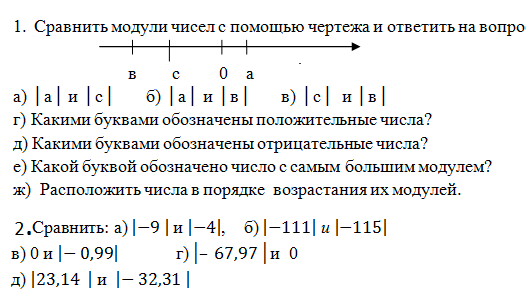 Взаимопроверка.Критерии оценки«5» - нет ошибок«4» - допущены 1,2 ошибки«3» - допущены 3,4 ошибки«2» - допущено более 4 ошибок.